.Seq: 1(64) 2(16) 3(64) 4(64) 5*(38) 6(64) 7(64) 8**(54) 9(64) 10(64) EndingGrapevine L, Hold, Step Turn ½ R, Step Turn ½ RStep FWD R, Scuff L, Step FWD L, Scuff R, Grapevine R, Touch LToe Strut ¼ Turn L, Toe Strut ½ Turn R, Stomp L, Stomp R, Sviwet RPoint R, Cross R, Point L, Cross L, Rock Back R, Kick Twice RRock Back R, Step R, ¼ Turn, Hook L, Step L, Touch R, Step R, Touch LSide L, Behind R, ¼ Turn L, Hold, Step Turn ½ R, Step FWD R, Scuff LGrapevine L, Scuff R, Grapevine R, Hold(**in 8 wall dance here RF step right, drop LF next to Rf, then restart)Pivot Turn ½ L, Hold, Pivot Turn ½ R, Scuff LEnding½ turn over right shoulder and stomp up with LFTold Me To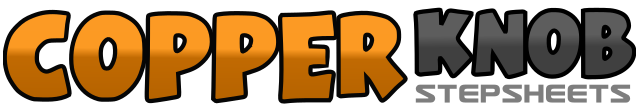 .......Count:64Wall:4Level:Intermediate.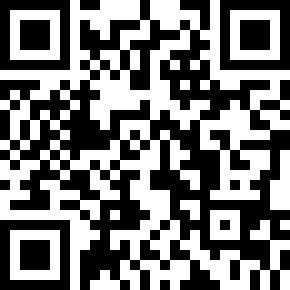 Choreographer:Sarah Rohrbach (DE) - May 2022Sarah Rohrbach (DE) - May 2022Sarah Rohrbach (DE) - May 2022Sarah Rohrbach (DE) - May 2022Sarah Rohrbach (DE) - May 2022.Music:If You Told Me To - Hunter HayesIf You Told Me To - Hunter HayesIf You Told Me To - Hunter HayesIf You Told Me To - Hunter HayesIf You Told Me To - Hunter Hayes........1,2LF step left, RF cross behind RF3,4LF step left, hold5,6RF touch down in front, ½ left turn7,8RF touch down in front, ½ left turn1,2RF step forward, LF strong ground scuff forward.3,4LF step forward, RF strong floor stripe forward5,6RF step right, LF cross behind RF7,8RF step right, touch down LF next to RF1,2Touch down left toe left, ¼ turn right and touch down left heel3,4Touch down right toe back, ½ right turn and touch down right heel5,6Stomp LF in front, stomp RF next to LF7,8Turn both toes to the right (RF on heel, LF on ball of foot), turn back to center1,2Place right toe on right side, cross RF behind LF3,4Step left toe left, cross LF behind RF5,6Step right foot back, turn toe in, lift left foot slightly, put weight back on left foot7,8 2x kick forward with RF1,2RF step back, lift LF a bit, weight back on LF3,4RF step forward, ¼ turn left and cross LF in front of right knee5,6RF step to left, touch down RF next to LF *(restart in 5th wall).7,8RF step to the right, touch down LF beside RF1,2LF step to left, RF cross behind LF3,4¼ turn left, step LF to front, hold5,6RF step forward, ½ left turn7,8RF step forward, LF strong ground stride next to RF.1,2LF step left, RF cross behind LF3,4LF step to the left, RF strong ground stripe beside the LF5,6,RF step right, LF cross behind RF7,8RF step right, hold1,2LF step forward, make a ½ right turn on both balls of feet3,4LF step forward, hold5,6RF step forward, make a ½ left turn on both balls of foot7,8RF step forward, LF strong ground stride beside RF.